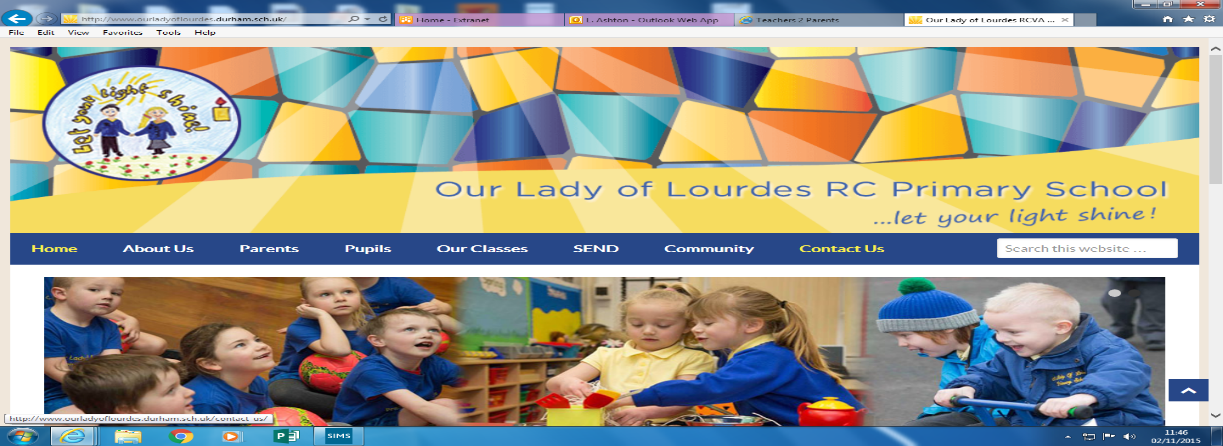 Acceptable use of the internet: agreement for parents and carersAcceptable use of the internet: agreement for parents and carersName of parent/carer: Name of child:Name of parent/carer: Name of child:Online channels are an important way for parents/carers to communicate with, or about, our school.The school uses the following channels:Our school WebsiteEmail and text groups for parents (for school announcements and information)Sometimes parents/carers also set up independent channels to help them stay on top of what’s happening in their child’s class. For example, class/year Facebook groups, email groups, or chats (through apps such as WhatsApp).Online channels are an important way for parents/carers to communicate with, or about, our school.The school uses the following channels:Our school WebsiteEmail and text groups for parents (for school announcements and information)Sometimes parents/carers also set up independent channels to help them stay on top of what’s happening in their child’s class. For example, class/year Facebook groups, email groups, or chats (through apps such as WhatsApp).When communicating with the school via official communication channels, or using private/independent channels to talk about the school, I will:Be respectful towards members of staff, and the school, at all timesBe respectful of other parents/carers and childrenDirect any complaints or concerns through the school’s official channels, so they can be dealt with in line with the school’s complaints procedureI will not:Use private groups, the school’s Website, or personal social media to complain about or criticise the school or members of staff. This is not constructive and the school can’t improve or address issues if they aren’t raised in an appropriate wayUse private groups, the school’s Website, or personal social media to complain about, or try to resolve, a behaviour issue involving other pupils. I will contact the school and speak to the appropriate member of staff if I’m aware of a specific behaviour issue or incidentUpload or share photos or videos on social media of any child other than my own, unless I have the permission of the other children’s parents/carersWhen communicating with the school via official communication channels, or using private/independent channels to talk about the school, I will:Be respectful towards members of staff, and the school, at all timesBe respectful of other parents/carers and childrenDirect any complaints or concerns through the school’s official channels, so they can be dealt with in line with the school’s complaints procedureI will not:Use private groups, the school’s Website, or personal social media to complain about or criticise the school or members of staff. This is not constructive and the school can’t improve or address issues if they aren’t raised in an appropriate wayUse private groups, the school’s Website, or personal social media to complain about, or try to resolve, a behaviour issue involving other pupils. I will contact the school and speak to the appropriate member of staff if I’m aware of a specific behaviour issue or incidentUpload or share photos or videos on social media of any child other than my own, unless I have the permission of the other children’s parents/carersSigned: Date: